 1398 Church Road, Hardeeville, SC 29927    843-784-2630    www.rloacs.org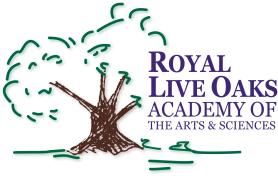 AGENDAThe Royal Live Oaks Academy of Arts & Sciences Charter School Board MeetingSeptember 15, 2015 6:30pmStudent Dining HallOld business: Approval of Minutes of August 18, 2015 meeting and August 27, 2015 Special Meeting - SecretaryNew business: RLOA Mission Statement - ChairAugust Finance Report - Bill Moser, Kelly-Moser ConsultingUpdate on Two Modulars and on New Campus - Facilities Development CompanyRevised Charter Educational Program including Goals and Objectives: Charter Amendment  - Executive DirectorSchool Updates – Executive DirectorPublic CommentAdjournment